A.S.D. ROWING CLUB GENOVESE 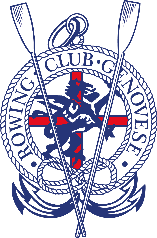 DAL CONSIGLIO DIRETTIVO DELROWING CLUB GENOVESE 1890 A.S.D.Via Molo Giano, 16124 GENOVA (GE)info@rowingclubgenovese.itPROTOCOLLO SVOLGIMENTO USCITE IN BARCA DA CANOTTAGGIO IN EMERGENZA COVID-19PremessaDocumento redatto dal Consiglio Direttivo nell’intento di mettere a conoscenza i soci e le di loro famiglie circa le misure che l’ASD ha inteso adottare per consentire ai soci, che ne faranno richiesta, l’uscita con imbarcazione da canottaggio (Canoini o CR), per attività fisica di base mantenendo i requisiti di sicurezza come indicato e previsto dall’Art. 7 dell’Ordinanza Regionale Liguria N. 25 in data 4 Maggio 2020.Misure organizzative, procedurali e tecniche per l’uscita in barca in sicurezzaOnde consentire un’organizzazione ottimale e paritaria dell’attività, si invitano i soci interessati a prendere contatto telefonico con uno dei Collaboratore sportivi del RCG per prenotare la relativa uscita; l’elenco dei Collaboratori sportivi, dei rispettivi recapiti, del calendario e degli orari possibili per le uscite viene Allegato  alla presente, nonché pubblicato mediante affissione in bacheca.Si ricorda, come da ordinanza regionale citata, che l’uscita in barca sarà consentita solo in modalità individuale, ovvero con imbarcazioni singole, tranne in caso di conviventi, i quali potranno decidere se usare l’imbarcazione doppia (in tal caso consigliamo di munirsi di fotocopia di documento di identità per possibile caso controllo dell’Autorità); per i soci minorenni sarà possibile solo l’uscita in barca multipla con familiare/convivente, ovviamente di maggiore età.Il socio che uscirà in barca dovrà rispettare le seguenti procedure:Contattare collaboratore sportivo per prenotare uscita; durata massima uscita, 60 minuti;Rispettare rigorosamente orario di prenotazione e di rientro; All’ingresso, consegnare ai collaboratori sportivi del RCG l’autocertificazione di stato di buona salute (vedi allegato);Portare mascherina (chirurgica/FFP1/FFP2/FFP3) da indossare in modo corretto per tutta la durata dello stazionamento e della permanenza negli spazi sociali;Recare con sé bustina in plastica apri e chiudi per custodire la mascherina durante l’uscita; Arrivare già in tenuta sportiva e tecnica adatta allo svolgimento dell’attività (SPOGLIATOI, DOCCE E SERVIZI IGIENICI SONO ANCORA CHIUSI)Tutti i gli effetti personali di piccola dimensione (orologio, portafoglio, cellulare...) potranno, nel caso, essere riposti nell’armadietto a chiave estraibile monouso posizionato sotto il gazebo così come ivi dovrà essere depositata la borsa o lo zainetto che il socio recasse eventualmente con sé; il tutto con espressa manleva per la Società ed i collaboratori sportivi da ogni responsabilità di custodia al riguardo (sotto questo aspetto, ovvio il consiglio ai Soci di portare con sé il minimo indispensabile); Ingresso in mare:Trasporto dell’imbarcazione sui cavalletti: gli operatori sportivi preposti aiuteranno il socio a spostare l’imbarcazione sui cavalletti ed in mare, la procedura avverrà mantenendo il distanziamento sociale (uno a poppa e uno a prua) e entrambi dovranno essere provvisti di mascherina protettiva;Armare la barca con i remi, precedentemente sanificati, relativi all’imbarcazione utilizzata;La salita del socio sull’imbarcazione dovrà avvenire autonomamente;Il socio una volta a bordo dell’imbarcazione ed allontanatosi dal pontile, potrà togliere la mascherina che dovrà essere riposta nell’apposito contenitore ad uso personale di cui sopra;Durante l’uscita è vietato attraccare da nessun’altra parte che non sia il pontile sociale, tranne che in caso di estrema ed assoluta necessità;Rientro a terra:Discesa del socio dall’imbarcazione sempre in maniera autonoma;Il socio dovrà estrarre la mascherina ed indossarla immediatamente; Una volta fatto questo, il socio potrà procedere all’estrazione dei remi e con l’aiuto del collaboratore sportivo si adopererà affinché l’imbarcazione sia rialloggiata sui cavalletti dove era stata collocata o rinvenuta in precedenza; Una volta che l’imbarcazione sarà assicurata sui cavalletti, inizieranno le attività di pulizia e sanificazione delle attrezzature;  Prima fase: Pulizia della barca con acqua e sapone neutro biodegradabile per imbarcazioni fornito dalla società;Seconda fase: Igienizzazione impugnature remi con prodotti disinfettanti forniti dalla società;Nel caso in cui non siano programmate uscite successive, con l’aiuto del collaboratore sportivo, l’imbarcazione dovrà essere riposta nell’alloggio da Questi indicato. Ritirare i propri beni ed effetti personali e lasciare il più rapidamente possibile gli spazi sociali evitando assembramenti e stazionamento inutile.RicordiamoLa palestra rimarrà chiusa fino a fine pandemia ovvero sino a nuove e diverse indicazioni normative.Gli spogliatoi e tutti i servizi igienici rimangono chiusi e non sono utilizzabili, al pari di terrazzi e locale docce; ogni indumento personale non utilizzato dovrà essere sempre riposto nella borsa o zainetto  di proprietà del singolo socio.Come arrivare in societàConsigliato, laddove possibile, arrivare in Società con mezzi propri od ancor meglio a piedi od in bicicletta.All’interno degli spazi societari (sia interni che esterni), saranno obbligatori l’uso della mascherina ed il rigoroso rispetto del distanziamento sociale (2 metri circa).Eventuale cambio indumentiSi consiglia di evitare il cambio proponendo spostamenti in biciletta o a piedi così da poter mantenere gli stessi indumenti; nel caso in cui si rendesse necessario dovrà avvenire all’esterno degli spazi sociali.Precauzioni igieniche personaliL'adozione di norme di igiene personale e la loro corretta esecuzione è decisiva per la riduzione della diffusione del virus; in tutti i locali igienici - quando i medesimi saranno fruibili - verrà affisso un dépliant contenente le indicazioni per una corretta pulizia ed igienizzazione delle mani, nella consapevolezza che un corretto e frequente lavaggio con acqua e sapone sia sufficiente ad evitare il lavaggio con gel disinfettanti.Nei luoghi distanti dai servizi igienici e/o in generale laddove non sia possibile il lavaggio delle mani, saranno comunque collocati e mantenuti costantemente riforniti e puliti distributori di gel igienizzante.ConclusioneIl Consiglio Direttivo ringrazia ed invita i Soci alla collaborazione ed al rigoroso rispetto delle indicazioni di cui sopra; per ovvi motivi, il Protocollo in oggetto potrà variare con l’evolversi della situazione di emergenza sanitaria in corso per cui si invitano i Soci a prendere periodicamente visione degli eventuali aggiornamenti.                                                                                                                                                ROWING CLUB GENOVESE  Il Presidente - Paolo Caprari